Zāļu valsts aģentūraiIESNIEGUMS medicīniskās ierīces ārstnieciskās un izmaksu efektivitātes novērtēšanaiIesniedzējs:Maksātājs (aizpildāms gadījumā, ja atšķiras no Iesniedzēja):Informācija par medicīnisko ierīci:Slimības, kuru ārstēšanai izvērtējama šīs medicīniskās ierīces izdevumu kompensācija:Iesniegumam pievienojamā informācija:Ja esat e-adreses lietotājs, tad saziņai ar Zāļu valsts aģentūru aicinām izmantot e-adresi.No 2020.gada 1.janvāra e-adreses lietošana uzņēmējiem būs obligāta. 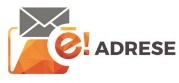 Juridiskās personas nosaukumsReģistrācijas Nr.Juridiskā adreseTālrunis:E-pasts:Norēķinu rekvizītiIesnieguma Iesniedzēja vārds, uzvārdsTālrunis:E-pasts:AmatsTālrunis:E-pasts:Juridiskās personas nosaukums Reģistrācijas Nr.Juridiskā adreseTālrunis:E-pasts:Norēķinu rekvizītiMedicīniskās ierīces nosaukumsReģistrācijas Nr. / datumsRažotāja (CIP) cena (euro)Paredzētā kompensācijasbāzes cena (euro)Iepakojuma lielums Diagnozes kods pēc SSK-10(3 zīmes)DiagnozePacientu mērķa grupa/-as diagnozes ietvaros (pamatojoties uz klīnisko pētījumu rezultātiem)Klīnisko pētījumu kopsavilkums un publikācijasFarmakoekonomiskie aprēķini saskaņā ar Zāļu ekonomiskās novērtēšanas vadlīnijāmPilnvara, ja dokumentus iesniedz medicīniskās ierīces reģistrācijas apliecības īpašnieka (turētāja) pilnvarots pārstāvisEK atbilstības deklarācijas kopijaLietošanas instrukcija latviešu valodā ar CE atbilstības marķējumuApliecinu, ka iesniegumā norādītā informācija, iesniegumam pievienotie dokumenti un cita informācija ir pilnīga un patiesa un tā atbilst Ministru kabineta 2006.gada 31.oktobra noteikumos Nr.899 "Ambulatorajai ārstēšanai paredzēto zāļu un medicīnisko ierīču iegādes izdevumu kompensācijas kārtība" noteiktajām prasībām.Piekrītu, ka informāciju par iesniegto iesniegumu atzinuma sniegšanai par medicīniskās ierīces ārstnieciskās un izmaksu efektivitātes  novērtēšanu  un veiktajām darbībām novērtēšanas laikā Zāļu valsts aģentūra ievieto Zāļu valsts aģentūras tīmekļvietnē.Piekrītu pieņemt norēķinu dokumentus bez paraksta, kas nosūtīti no Zāļu valsts aģentūras e- pasta adreses rekini@zva.gov.lv uz iesnieguma iesniedzēja norādīto e-pasta adresi.vārds un uzvārdsamats(vieta, datums)(paraksts)